LAB SMART GRIDS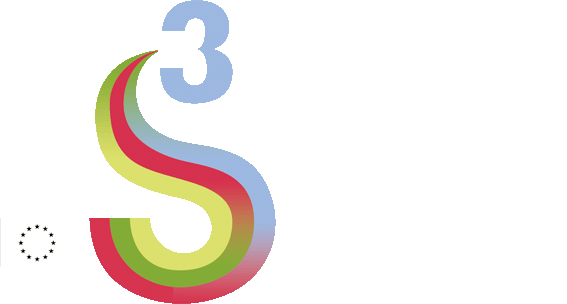 FORMULARIO DE PROPUESTA INICIAL DEL RETODescripción inicial del reto que realiza el proponenteIntegración de energías renovables en la red eléctrica industrial. Se propone aumentar la participación de energías renovables, empezando por la red eléctrica industrial. Se trata de fomentar la generación distribuida de energía, es decir, que la energía eléctrica no proceda únicamente de una central de producción, sino que se inyecte a la red a  través de multitud de fuentes de energía distribuidas, de origen renovable.Además de la penetración de renovables en la red, la posibilidad de gestión activa de la producción y la demanda, dotará a las redes eléctricas de mayor fiabilidad en el suministro y mayor eficiencia. Contexto, razón de ser del retoEl futuro modelo energético se dirige hacia la descarbonización. La Unión Europea se ha fijado  el objetivo en 2020, de que el 20% del consumo final de energía tenga su origen en renovables y que se reduzcan en un 20% las emisiones de gases de efecto invernadero.Se trata de una transición energética hacia una energía limpia, que reduzca las emisiones de C02 del sector eléctrico, por lo que las energías renovables se convierten en el centro del nuevo sistema energético.Descripción de los problemas principales, oportunidades y dificultadesProblemas principales:Variabilidad y difícil predictibilidad de las energías renovables.Adaptación a la curva de la demanda.Falta de madurez de algunas tecnologíasProblemas subyacentes:Regulación normativa insuficiente. Coste de la energíaOportunidades:Potenciar el uso de energía solar, eólica.Red industrial amplia y diversa que funciona de manera estratégica.Fortalecer la relación agentes del conocimiento-industria para el desarrollo de nuevos servicios energéticos.Polígonos industriales para implantar soluciones integrales de smart grids.Creación de nuevas oportunidades y modelos de negocio.Desarrollo de productos innovadores para la gestión de la demanda y control del consumo.Aparición de nuevas empresas de servicios energéticos. Por ejemplo, la figura del agregador del sistema que permite modular la demanda de energía.Despliegue de Virtual Power Plants.Dificultades:Adaptación normativaFalta de concienciación de los consumidoresObjetivos principales (2/3), con un indicador de consecución y un plazo temporalDatos del año 2014: 19,9% de participación de las energías renovables sobre la producción eléctrica.Conseguir en el año 2020, que un 26% de la energía eléctrica tenga su origen en energías renovables, de acuerdo con lo previsto en el Plan de Energía Sostenible de la Comunitat Valenciana (PESCV). Conseguir en el año 2030 que un 50,4% de la energía eléctrica proceda de energías renovables, según las previsiones de la Estrategia Valenciana de Cambio Climático y Energía.Otra información relevante (material de referencia, proyectos desarrollados, enlaces, websites…)Ivace-Energía. (20/07/2017)Plan de Energía Sostenible de la Comunitat Valenciana 2020 (PESCV2020). Disponible en:Plan_Energía_SostenibleConselleria de Infraestructuras, Territorio y Medio Ambiente. (22/02/2013)Estrategia Valenciana frente al cambio climático . Disponible en:Estrategia_Cambio_Climático_CVMuñoz Criado Arantxa,  Domenéch Gregori Vicente. 2011. Comunitat Valenciana 2030.Síntesis Estrategia Territorial CV. Generalitat Valenciana.Disponible en: Síntesis_Estrategia_TerritorialIvace-Energía. (22-09-17).Plan de impulso del vehículo eléctrico y despliegue de la infraestructura de recarga en la Comunitat Valenciana.  Disponible en: Plan_Movilidad-EléctricaWEB EUROPEAN COMISSION, SMART SPESIALISATION PLATFORM: http://s3platform.jrc.ec.europa.eu/s3p-energyWEB European Technology & Innovation Platforms (ETIPs) www.etip-snet.euWEB DEL INSTITUTO TECNOLÓGICO ELÉCTRICO: http://www.ite.es/idi/smartgrids/WEB PROYECTO WISEGRID:  https://www.wisegrid.eu/ WEB DEL INSTITUTO CATALÁN DE LA ENERGÍA: http://icaen.gencat.cat/es/energia/smart-grids/WEB ENERGÍA Y SOCIEDAD: http://www.energiaysociedad.esWEB SMART GRIDS INFO. Todo sobre redes eléctricas inteligentes: https://www.smartgridsinfo.esMiembros sugeridos de potenciales participantes para invitar al debate  LAB SMART GRIDS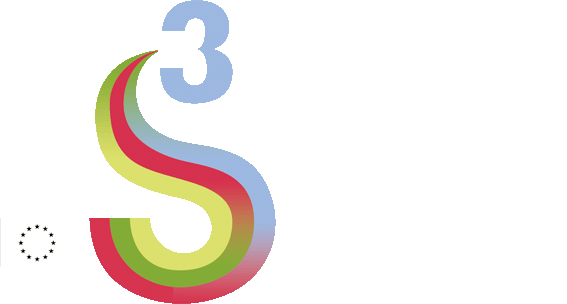 RETO RENOVABLES EN LA RED ELÉCTRICA INDUSTRIALFORMULARIO PARA DEBATIR LA DEFINICIÓN DEL RETOTítulo: RENOVABLES EN LA RED ELÉCTRICA INDUSTRIAL RENOVABLES EN LA RED ELÉCTRICA INDUSTRIALProponente/s (Empresa / Organización):Persona/s contacto (Nombre, email)NombreOrganizaciónDatos contacto (e-mail, teléfono)Palabras clave (para analizar el reto)Hipótesis de trabajoOportunidadesRiesgosPreguntas que nos hacemos desde la 4H para las que aún no tenemos respuesta(¿por qué?, ¿qué pasaría si…? ¿Cómo se podría?) Ciudadanía(¿qué gana? ¿qué ha de hacer?)Agentes conocimiento(¿qué ganan? ¿qué han de hacer?)Posibles sociosPreguntas que nos hacemos desde la 4H para las que aún no tenemos respuesta(¿por qué?, ¿qué pasaría si…? ¿Cómo se podría?) Administración(¿qué gana?¿qué ha de hacer?)Empresa(¿qué gana?¿qué ha de hacer?)Resultados esperadosPreguntas para entender el reto para las que hay una respuesta (¿qué? ¿quién? ¿cómo?) Proyectos piloto (Incluyendo objetivos, actuaciones, fases y agentes implicados)Proyectos piloto (Incluyendo objetivos, actuaciones, fases y agentes implicados)Resultados esperados